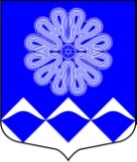 РОССИЙСКАЯ ФЕДЕРАЦИЯ 
АДМИНИСТРАЦИЯ МУНИЦИПАЛЬНОГО ОБРАЗОВАНИЯПЧЕВСКОЕ СЕЛЬСКОЕ ПОСЕЛЕНИЕ 
КИРИШСКОГО МУНИЦИПАЛЬНОГО РАЙОНА ЛЕНИНГРАДСКОЙ ОБЛАСТИПОСТАНОВЛЕНИЕ    29 декабря   2020 года 		№  117  д. Пчева 	 Руководствуясь статьей 17 Федерального закона Российской Федерации от 06.10.2003 № 131-ФЗ «Об общих принципах организации местного самоуправления в Российской Федерации», Уставом муниципального образования Пчевское сельское поселение Киришского муниципального района Ленинградской области, решением совета депутатов Пчевского сельского поселения от 18.11.2008 № 41/230 «Об утверждении Положения о порядке установления тарифов на работы (услуги), оказываемые организациями коммунального комплекса в муниципальном образовании Пчевское сельское поселение» Администрация муниципального образования Пчевское сельское поселение Киришского муниципального района Ленинградской областиПОСТАНОВЛЯЕТ:1. Установить экономически обоснованный тариф на услуги бани муниципального предприятия «Пчевский комбинат коммунальных предприятий» муниципального образования Пчевское сельское поселение Киришского муниципального района Ленинградской области (далее – МП «Пчевский ККП» в размере 1255,73 рублей за одну помывку одного посетителя. 2. Установить тариф для населения на услуги бани МП «Пчевский ККП» за одну помывку одного посетителя:с 01.01.2021 года по 30.04.2021 года:- в размере 110,00 рублей для посетителей старше 14 лет;- в размере 50,00 рублей для посетителей от 7 до 14 лет;с 01.05.2021 по 31.12.2021 года:- в размере 120,00 рублей для посетителей старше 14 лет;- в размере 55,00 рублей для посетителей от 7 до 14 лет;3. Предоставить право бесплатного посещения бани МП «Пчевский ККП» детям в возрасте до 7 лет, инвалидам и участникам Великой Отечественной войны.4. Установить продолжительность одной помывки одного посетителя в бане МП «Пчевский ККП» в размере 1 (один) час.5. Опубликовать настоящее постановление в газете «Пчевский вестник» и разместить на официальном сайте муниципального образования Пчевское сельское поселение Киришсокго муниципального района Ленинградской области в сети «Интернет».  6. Настоящее постановление вступает в силу с 01 января 2021 года.7. Контроль за исполнением настоящего постановления возложить на директора МП «Пчевский ККП».Глава администрации	Д.Н. Левашов Разослано: в дело - 2, МП «Пчевский ККП», Комитет финансов Киришского муниципального района, комитет экономического развития и инвестиционной деятельности Администрации Киришского муниципального района, прокуратура, бухгалтерия, Регистр.«Об утверждении тарифов на услуги бани Муниципального предприятия «Пчевский комбинат коммунальных предприятий» муниципального образования Пчевское сельское поселение Киришского муниципального района Ленинградской области»